ПОВЕСТКА ДНЯКомитета по аудиту общественно значимых организаций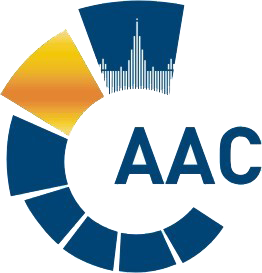 САМОРЕГУЛИРУЕМАЯ ОРГАНИЗАЦИЯ АУДИТОРОВ     АССОЦИАЦИЯ «СОДРУЖЕСТВО» 
член Международной Федерации Бухгалтеров (IFAC)(ОГРН 1097799010870, ИНН 7729440813, КПП 772901001) 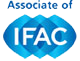 119192, г. Москва, Мичуринский проспект, дом 21, корпус 4. т: +7 (495) 734-22-22, ф: +7 (495) 734-04-22, www.sroaas.ru , info@sroaas.ru Дата проведения    - 29 апреля 2022 годаНачало заседания   - с 10.00 до 13.00Форма проведения заседания – очная (дистанционно)№ВопросДокладчик1Бюджет АНО «ЕАК».Сопредседатель КАОБуян И.А. Председатель бюджетной комиссии АНО «ЕАК»Ожиганов Р.Л.Член бюджетной комиссии АНО «ЕАК»Неверов Г.Н.2Рост цены на аудиторские услуги по проверке отчетности за 2022 год в связи с нехваткой аудиторского персонала и инфляцией на рынке труда. Дополнительные трудозатраты аудиторских фирм в связи с новой редакцией ПВК ПОДФТ, переходом на новые ФСБУ и т.п.Член КАОСамойлов Е.В.Руководитель Аналитического центраГришаев А.В.3О внесении изменений в Федеральный закон от 05.04.2013 N 44-ФЗ "О контрактной системе в сфере закупок товаров, работ, услуг для обеспечения государственных и муниципальных нужд". Генеральный директор ООО "ФБК Поволжье"Никифоров С.Л.4Актуализация ЛНА по внешнему контролю деятельности.Сопредседатель КАОРоманова С.И.Председатель Комиссии по контролю деятельностиКобозева Н.В.5Бюджет СРО ААС 2022 года и членские взносы.Член КАО, председатель Комитета по бюджетуАлтухов К.В.6Рассмотрение анкет кандидатов в Комиссию по контролю деятельности.Сопредседатель КАОБуян И.А. 7Утверждение Плана работы Комитета на 2022 г.Сопредседатель КАОБуян И.А.8Разное.- Рассмотрение анкет кандидатов в Комитет по правовым вопросам аудиторской деятельности- О системе премирования СРО ААС.